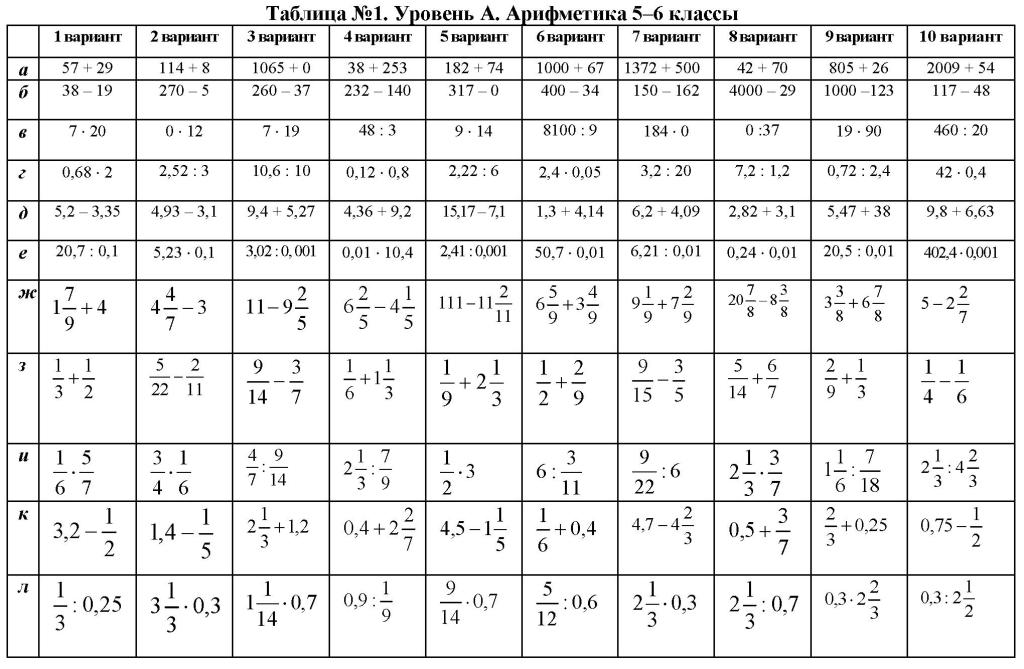 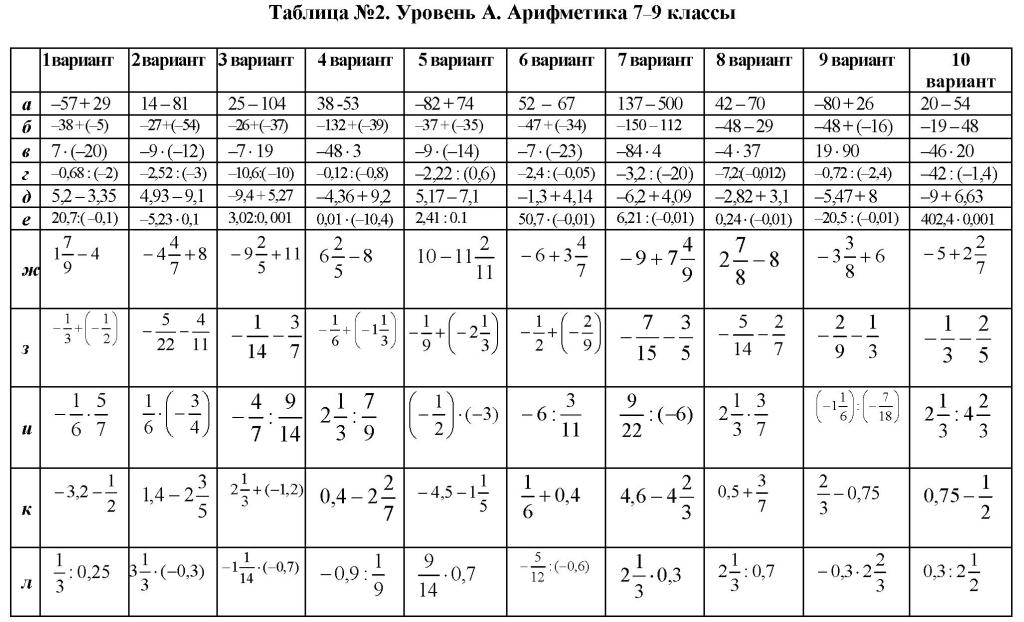 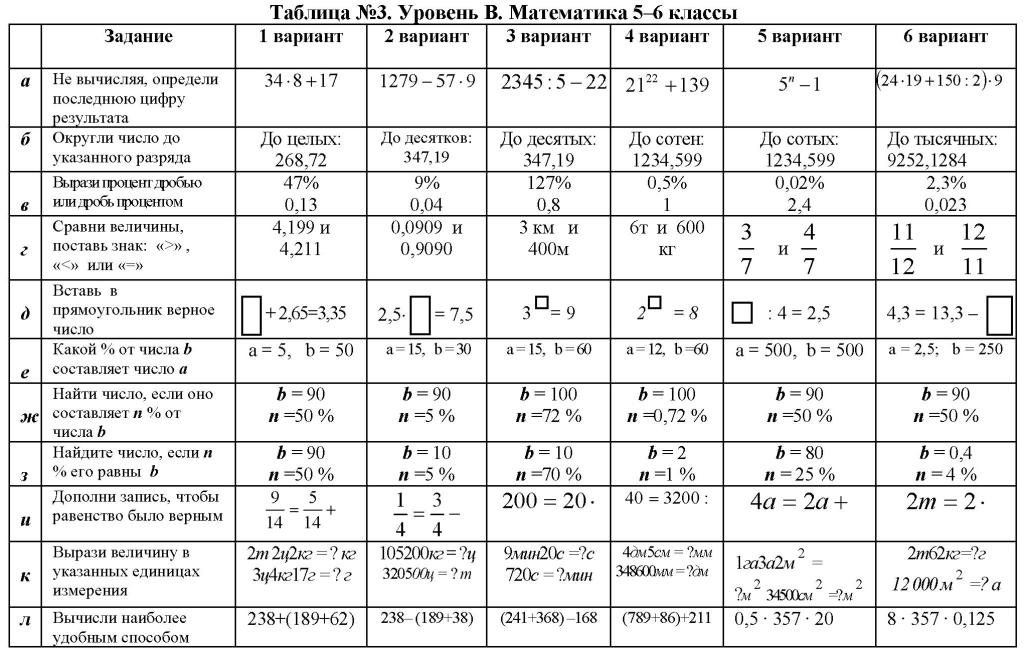 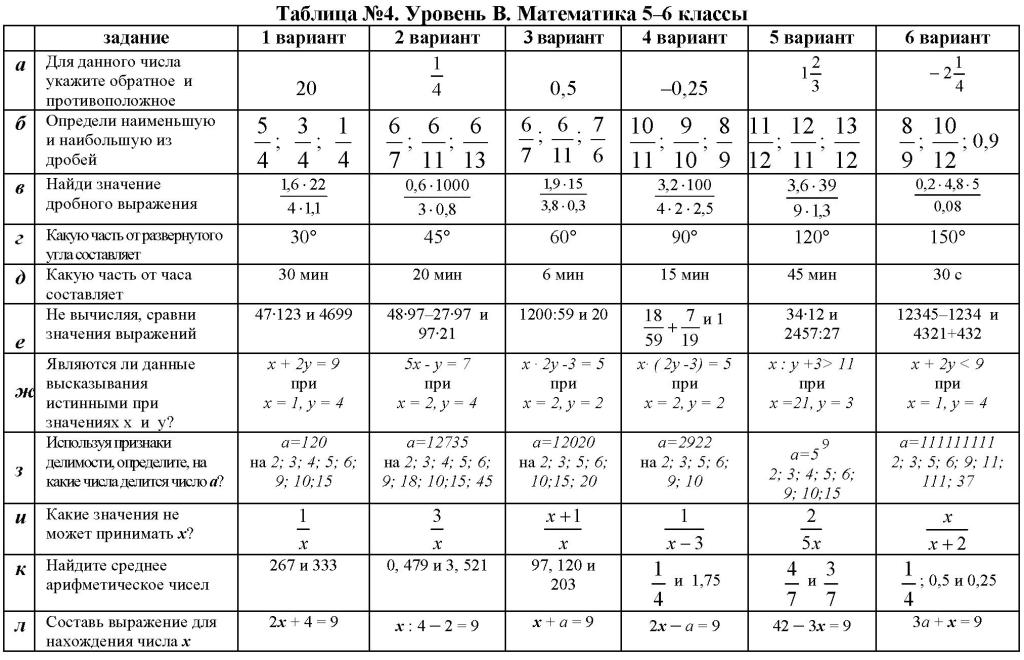 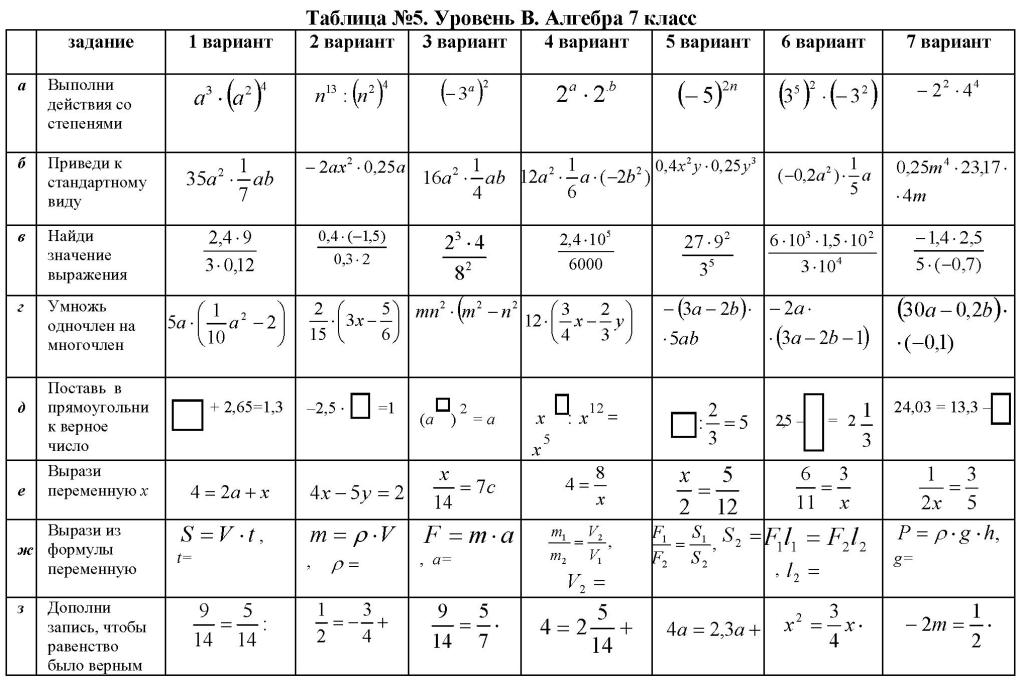 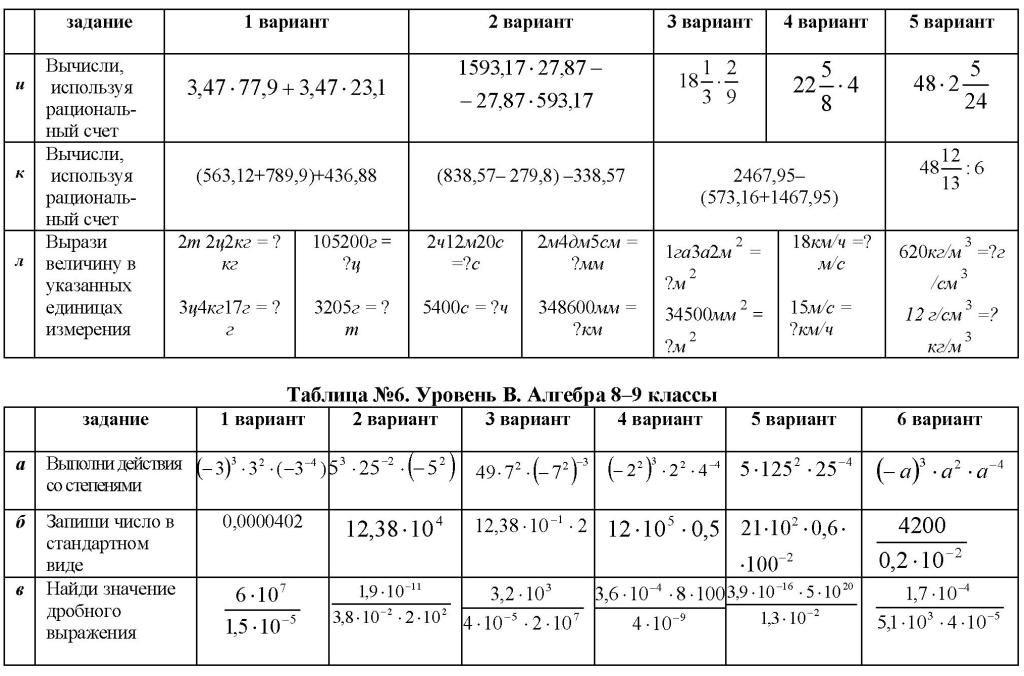 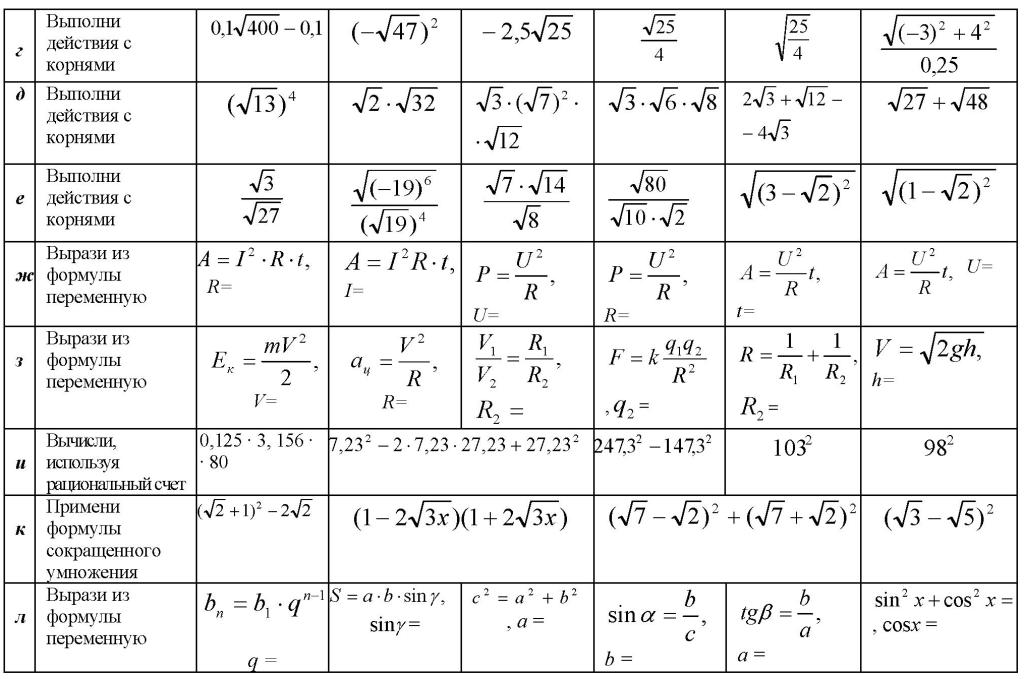 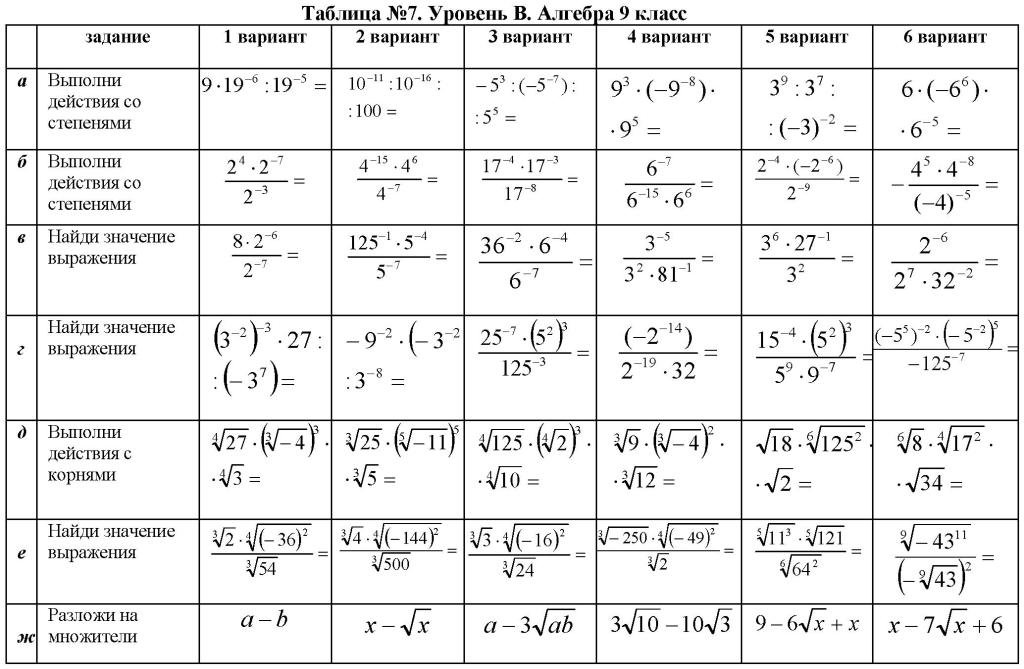 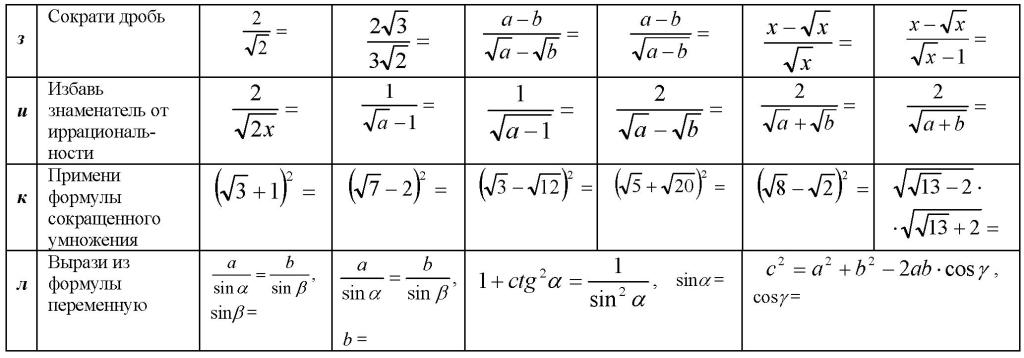 ТЕСТ ДЛЯ КОСМОНАВТА